Об утверждении Положения о муниципальной автоматизированной системе централизованного оповещения населения Алатырского района Чувашской РеспубликиВ   соответствии    с    Федеральным    законом  от 21.12.1994 № 68-ФЗ  «О защите    населения    и территорий   от   чрезвычайных   ситуаций   природного   и   техногенного  характера», Федеральным законом от 12.02.1998 № 28-ФЗ «О гражданской  обороне»  администрация  Алатырского  района   п о с т а н о в л я е т:1. Утвердить прилагаемое Положение о муниципальной автоматизированной системе централизованного оповещения населения Алатырского района Чувашской Республики.2. Контроль за выполнением настоящего постановления возложить на заведующего сектором специальных программ администрации Алатырского района.3. Настоящее постановление вступает в силу после его официального опубликования. Глава администрации                                                                                        Н.И. ШпилеваяУТВЕРЖДЕНОпостановлением администрацииАлатырского районаот 26.07.2021   № 232ПОЛОЖЕНИЕ о муниципальной автоматизированной системе централизованного оповещения населения Алатырского района Чувашской РеспубликиОбщие положения1.1. Настоящее Положение разработано в целях координации деятельности по выполнению мероприятий, направленных на создание и поддержание в состоянии постоянной готовности муниципальной автоматизированной системы централизованного оповещения населения Алатырского района Чувашской Республики (далее соответственно – система оповещения населения), и определяет назначение, задачи и требования к системе оповещения населения, порядок ее поддержания в состоянии готовности и задействования для оповещения населения.1.2. Оповещение населения о чрезвычайных ситуациях – это доведение до населения сигналов оповещения и экстренной информации об опасностях, возникающих при угрозе возникновения или возникновении чрезвычайных ситуаций природного и техногенного характера, а также при ведении военных действий или вследствие этих действий, о правилах поведения населения и необходимости проведения мероприятий по защите (далее – сигнал оповещения).Сигнал оповещения является командой для проведения мероприятий по гражданской обороне и защите населения от чрезвычайных ситуаций природного и техногенного характера органами управления и силами гражданской обороны в Алатырском районе Чувашской Республики и районного звена территориальной подсистемы Чувашской Республики единой государственной системы предупреждения и ликвидации чрезвычайных ситуаций, а также для применения населением средств и способов защиты.Экстренная информация о фактических и прогнозируемых опасных природных явлениях и техногенных процессах, загрязнении окружающей среды, заболеваниях, которые могут угрожать жизни или здоровью населения, а также правилах поведения и способах защиты незамедлительно передается по системе оповещения населения. 1.3. Система оповещения населения входит в систему управления гражданской обороны в Алатырском районе Чувашской Республике (далее – ГО) и районного звена территориальной подсистемы единой государственной системы предупреждения и ликвидации чрезвычайных ситуаций (далее – РЗ ТП РСЧС), обеспечивает доведение до населения, органов управления и сил ГО и РЗ ТП РСЧС сигналов оповещения и (или) экстренной информации и состоит из комбинации взаимодействующих элементов, состоящих из специальных программно-технических средств оповещения, средств комплексной системы экстренного оповещения населения, общероссийской комплексной системы информирования и оповещения населения в местах массового пребывания людей, громкоговорящих средств на подвижных объектах, мобильных и носимых средств оповещения, а также обеспечивающих ее функционирование каналов, линий связи и сетей передачи данных, включенных в единую сеть электросвязи Российской Федерации.1.4. Комплексная система экстренного оповещения населения об угрозе возникновения или о возникновении чрезвычайных ситуаций (далее – КСЭОН) –  это элемент системы оповещения населения о чрезвычайных ситуациях, представляющий собой комплекс программно-технических средств систем оповещения и мониторинга опасных природных явлений и техногенных процессов, обеспечивающий доведение сигналов оповещения и экстренной информации до органов управления ТП РСЧС и до населения в автоматическом и (или) автоматизированном режимах. Границами зон действия (создания) КСЭОН являются границы зон экстренного оповещения населения. Зона экстренного оповещения населения представляет собой территорию, подверженную риску возникновения быстроразвивающихся опасных природных явлений и техногенных процессов, представляющих непосредственную угрозу жизни и здоровью находящихся на ней людей. 1.5. Создание и поддержание в состоянии постоянной готовности системы оповещения населения является составной частью комплекса мероприятий по подготовке и ведению ГО, предупреждению и ликвидации чрезвычайных ситуаций природного и техногенного характера, проводимых органами муниципального самоуправления и исполнительной власти Алатырского района Чувашской Республики.1.6. Система оповещения населения должна соответствовать требованиям, изложенным в приложении № 1 к Положению о системах оповещения населения, утвержденному приказом Министерства Российской Федерации по делам гражданской обороны, чрезвычайным ситуациям и ликвидации последствий стихийных бедствий и Министерства цифрового развития, связи и массовых коммуникаций Российской Федерации от 31 июля 2020 г. № 578/365 (зарегистрирован в Министерстве юстиции Российской Федерации 26 октября 2020 г., регистрационный № 60567) (далее – Положение).На систему оповещения населения оформляется паспорт.II. Назначение и основные задачи системы оповещения населения 2.1. Система оповещения населения предназначена для обеспечения доведения сигналов оповещения до населения, органов управления и сил ГО и РЗ ТП РСЧС.2.2. Основной задачей системы оповещения населения является обеспечение доведения сигналов оповещения до:- руководящего состава ГО и РЗ ТП РСЧС Алатырского района Чувашской Республики;- органов, специально уполномоченных на решение задач в области защиты населения и территорий от чрезвычайных ситуаций и ГО при органах местного самоуправления в Алатырском районе Чувашской Республики;- единой дежурно-диспетчерской службы Алатырского района Чувашской Республики; - сил ГО и РЗ ТП РСЧС;- населения Алатырского района Чувашской Республики.2.3. Основной задачей КСЭОН является обеспечение доведения сигналов оповещения до населения, находящегося в зонах экстренного оповещения населения, а также органов повседневного управления РЗ ТП РСЧС.III. Порядок задействования системы оповещения населения3.1. Задействование по предназначению системы оповещения населения планируется и осуществляется в соответствии с планом гражданской обороны и защиты населения Алатырского района Чувашской Республики, планом действий по предупреждению и ликвидации чрезвычайных ситуаций на территории Алатырского района Чувашской Республики.3.2. Единая дежурно-диспетчерская служба Алатырского района (далееЕДДС), являющаяся органом повседневного управления РЗ ТП РСЧС, получив в системе управления ГО и РЗ ТП РСЧС сигналы оповещения, подтверждают получение и немедленно доводят их до главы администрации Алатырского района Чувашской Республики, глав сельских поселений, руководителей организаций, на территории которых могут возникнуть или возникли чрезвычайные ситуации, а также органов управления и сил ГО и РЗ ТП РСЧС.3.3. Решение о задействовании системы оповещения населения принимается главой администрации Алатырского района Чувашской Республики.КСЭОН задействуется в автоматическом режиме от систем мониторинга опасных природных явлений и техногенных процессов или в автоматизированном режиме по решению главы администрации Алатырского района Чувашской Республики.3.4. Передача сигналов оповещения может осуществляться в автоматическом, автоматизированном либо ручном режиме функционирования системы оповещения населения.Основной режим функционирования системы оповещения населения – автоматизированный.Автоматический режим функционирования является основным для 
КСЭОН, при этом допускается функционирование данной системы в автоматизированном режиме.3.5. Передача сигналов оповещения и экстренной информации населению осуществляется подачей сигнала «ВНИМАНИЕ ВСЕМ!» путем включения сетей электрических, электронных сирен и мощных акустических систем длительностью до 3 минут с последующей передачей по сетям связи, в том числе сетям связи телерадиовещания, через радиовещательные и телевизионные передающие станции операторов связи и организаций телерадиовещания с перерывом вещательных программ аудио- и (или) аудиовизуальных сообщений длительностью не более 5 минут (для сетей связи подвижной радиотелефонной связи – сообщений объемом не более 134 символов русского алфавита, включая цифры, пробелы и знаки препинания).Сигналы оповещения и экстренная информация передаются непосредственно с рабочих мест оперативного дежурного ЕДДС.Допускается трехкратное повторение этих сообщений (для сетей подвижной радиотелефонной связи – повтор передачи сообщения осуществляется не ранее, чем закончится передача предыдущего сообщения).Типовые аудио- и аудиовизуальные, а также текстовые и графические сообщения населению о фактических и прогнозируемых чрезвычайных ситуациях готовятся заблаговременно сектором специальных программ администрации Алатырского района Чувашской Республики.3.6. Рассмотрение вопросов об организации оповещения населения и определении способов и сроков оповещения населения осуществляется Комиссией по предупреждению и ликвидации чрезвычайных ситуаций и обеспечению пожарной безопасности в Алатырском районе Чувашской Республике (далее – КЧС и ОПБ).IV. Поддержание в готовности системы оповещения населения4.1. Поддержание системы оповещения населения в готовности организуется и осуществляется сектором специальных программ администрации Алатырского района  Чувашской Республики.4.2. С целью контроля за поддержанием в готовности системы оповещения населения сектором специальных программ администрации Алатырского района  Чувашской Республики организуется и проводится техническая проверка готовности к задействованию системы оповещения населения без включения оконечных средств оповещения населения.4.3. Технические проверки готовности к задействованию системы оповещения населения и КСЭОН проводятся без включения оконечных средств оповещения и замещения сигналов телеканалов (радиоканалов) вещателей оперативными дежурными ЕДДС  путем передачи проверочного сигнала и речевого сообщения «Техническая проверка» с периодичностью не реже одного раза в сутки, при этом передача пользователям услугами связи (на пользовательское оборудование (оконечное оборудование), а также выпуск в эфир (публикация) редакциями средств массовой информации проверочного сигнала «Техническая проверка» не производятся.4.4. Перед проведением всех проверок в обязательном порядке проводится комплекс организационно-технических мероприятий с целью исключения несанкционированного запуска системы оповещения населения.4.5. Для обеспечения оповещения максимального количества людей, попавших в зону чрезвычайной ситуации, в том числе на территориях, не охваченных системой оповещения населения, создается резерв технических средств оповещения (стационарных и мобильных).________________________________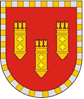 Администрация Алатырского районаЧувашской РеспубликиПОСТАНОВЛЕНИЕ26.07.2021 № 232г. АлатырьУлатӑр район администрацийӗ Чӑваш РеспубликинЙЫШĂНУ26.07.2021 № 232Улатӑр г.